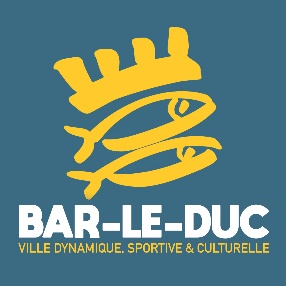 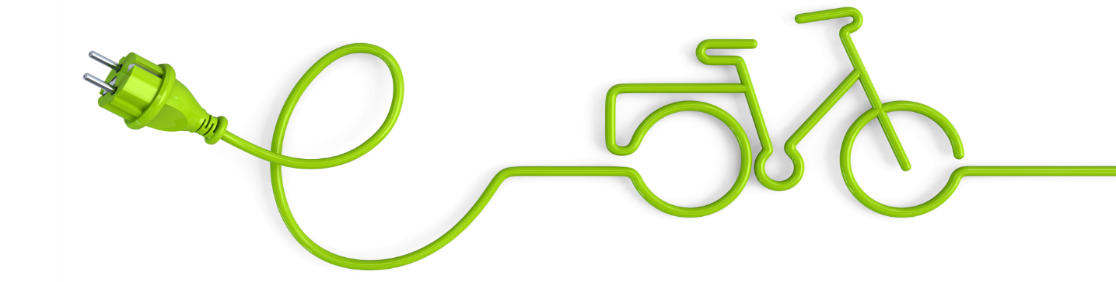 Date de dépôt du dossierCONTEXTELa Ville de Bar-le-Duc souhaite instituer un dispositif d'aide à l'acquisition de vélos à assistance électrique (VAE) dans le but d'encourager l’usage du vélo pour les déplacements quotidiens et ainsi réduire le nombre de kilomètre de déplacements effectués en voiture.SUBVENTIONPour tout type de matériel éligible au dispositif, l'aide octroyée est fixée à 30% du prix d’achat TTC du vélo à assistance électrique, du vélo pliant ou du vélo cargo, ladite aide étant plafonnée à 300 €. TYPE DE VELO Vélo à assistance électrique (exclus les VTT)              Vélo cargo                                  Vélo Pliants  Neuf                           OccasionLE DEMANDEURNom : 	Prénom : 	Adresse :	CP : 	 Commune :	Téléphone : 	Adresse Mail :	PIÈCES A FOURNIRDOSSIER A RETOURNERTout dossier incomplet vous sera retourné. Les dossiers sont instruits par ordre d’arrivée dans la limite des crédits disponiblesATTESTATION SUR L’HONNEURJe soussigné(e)	,	 certifie sur l’honneur l’exactitude des renseignements portés sur ce dossier, ainsi que la sincérité des pièces jointes et m’engage à transmettre à la Ville de Bar-le-Duc tout document nécessaire à l’étude de mon dossier. Toute fausse déclaration entraînera la nullité de la demande et la restitution de la subvention. Je m’engage sur l’honneur à : Ne pas revendre le VAE objet de l’aide dans un délai de trois ans suivant l’achat, sous peine de restituer la subvention perçue, et fournir la preuve à la Ville de Bar-le-Duc sur simple demande de sa part, de la possession du cycle Être une personne physique majeure résidant sur le territoire de la Ville de Bar-le-Duc, Acquérir le matériel auprès d’un commerçant professionnel situé sur le territoire de la Communauté d’Agglomération Bar le Duc Sud Meuse.Je reconnais avoir pris connaissance du règlement et je m'engage à en respecter les termes.Fait à 	, le 	Signature,QUESTIONNAIRE MOBILITÉMerci de remplir le court questionnaire ci-dessous : les données seront utilisées non nominativement afin d’évaluer l’efficacité du dispositif d’aide à l’acquisition de VAE de la Ville de Bar-le-DucProfession : 	 Lieu de travail : 	Distance entre votre domicile et votre lieu de travail :	🚲Votre âge : 🚲Aujourd’hui, vous vous rendez majoritairement au travail :🚲Auriez-vous fait l’acquisition de votre V.A.E sans l’aide de la Ville de Bar-le-Duc ? OUI                    NON🚲Que comptez-vous faire de votre ancien équipement si vous ne le conservez pas ?🚲Le vélo que vous comptez acheter vous servira avant tout…Attestation sur l'honneur signée, certifiant notamment que le bénéficiaire a pris connaissance du règlement d'attribution de l'aide et qu'il s'engage à ne pas revendre ledit vélo dans les trois ans Copie d'une pièce d'identité du demandeur Relevé d’identité bancaire du compte au nom du bénéficiaire sur lequel l'aide sera verséeJustificatif de domicile au nom du bénéficiaire (taxe d’habitation ou foncière ; facture de téléphone, d’abonnement internet, d’eau, d’électricité, à l’exclusion des attestations d’hébergement datant de moins de 3 mois) ;Copie de la facture d’achat acquittée du vélo éligible à l’aide. Celle-ci doit comporter :le nom et l’adresse du bénéficiaire ;le nom et l'adresse du revendeur ;pour les vélos pliants, les vélos cargos, l'une de ces appellations doit figurer sur la facture : vélo pliant, vélo cargo, vélo biporteur, vélo triporteur, vélo tandem parent/enfant, châssis pendulaire permettant de transformer un vélo en triporteur;la date d’achat;Pour les vélos à assistance électrique, la copie du certificat d’homologation, la notice technique ou l'attestation de respect de la norme NF EN 15194Pour les vélos pliants, la copie du certificat d’homologation, la notice technique ou l’attestation de respect de la norme NF EN 14764.Courrier :Ville de Bar-le-DucPôle Stratégie de Développement Attractivité12 rue Lapique55000 Bar-le-DucMail :Agenda21@barleduc.fr 18 – 25 ans 26 – 39 ans 40 – 65 ans 66 ans et + En voiture seul En voiture covoiturage En car En 2 roues motorisées A pied En vélo Don à une association Don à un ami/famille Revente Autre, préciser…………………………………………………... Pour vous rendre au quotidien sur votre lieu de travail Pour vous rendre occasionnellement sur votre lieu de travail Autre, préciser ……………………………………………………………………………………...